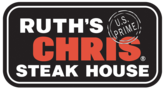 Ruth's Chris - Charleston, SCSparklingBy The Glass - Sparkling ChampagneChampagne/Prosecco/Sparkling WinesWhitesBy The Glass - White WineChardonnayInteresting White Wine VarietalsMoscatoPinot Grigio & Pinot GrisReislingSauvignon BlancWine on TapRosésBy The Glass - RoséRosé WinesWhite ZinfandelRedsBy The Glass - Red WineCabernet SauvignonFrench RedImport RedMalbecMerlotPinot NoirRed BlendsSpanish RedSyrah/ShirazZinfandelDessertsDessert Wine, Port & SherryChloe NV Glera, Italy, Veneto12 to 18 Multiple SizesVeuve Clicquot "Yellow Label" Reserve Cuvée Brut NV Pinot Noir, Chardonnay, France, Champagne25 GlassBar FridgeArgyle "Brut Rosé" NV Sparkling Blend, Oregon, Willamette Valley, Dundee Hills122 BottleBar FridgeBillecart-Salmon "Brut Réserve" NV Champagne Blend, France, Champagne112 BottleCHAMP WALLChloe NV Glera, Italy, Veneto48 BottleOfficeDesiderio Jeio "Brut" NV Prosecco, Italy, Veneto148 BottleBar FridgeDom Pérignon "Brut" 2006 Champagne Blend, France, Champagne298 BottleBar FridgeDom Pérignon "P2" Brut 1998 Champagne Blend, France, Champagne550 BottleCHAMP WALLMoët & Chandon "Impérial" NV Champagne Blend, France, Champagne, Épernay115 BottleBar FridgePiper-Heidsieck "Rosé Sauvage" Brut - Champagne Blend, France, Champagne138 BottleSchramsberg "Blanc de Noirs" Brut 2010 Pinot Noir, California, North Coast108 BottleBar FridgeVeuve Clicquot "Brut Rosé" - Champagne Blend, France, Champagne, Reims188 BottleBar FridgeVeuve Clicquot "Brut" NV Champagne Blend, France, Champagne132 BottleBar FridgeVeuve Clicquot "Demi-Sec" NV Champagne Blend, France, Champagne, Reims132 BottleVeuve Clicquot "Yellow Label" Reserve Cuvée Brut NV Pinot Noir, Chardonnay, France, Champagne99 BottleDonini 2016 Pinot Grigio, Italy, Veneto10 to 15 Multiple SizesEmmolo 2015 Sauvignon Blanc, California, Napa Valley14 to 21 Multiple SizesThe Seeker 2016 Sauvignon Blanc, New Zealand, Marlborough12 to 18 Multiple SizesSanta Margherita NV Pinot Grigio, Italy, Trentino-Alto Adige, Alto Adige18 to 27 Multiple SizesLouis Latour "Viré-Clessé" 2017 Chardonnay, France, Burgundy, Mâconnais17 to 25 Multiple SizesAdelsheim 2016 Chardonnay, Oregon, Willamette Valley15 to 22 Multiple SizesMerf 2016 Chardonnay, Washington, Columbia Valley10 to 15 Multiple SizesVilla Pozzi 2016 Moscato, Italy, Sicily, Sicilia12 to 18 Multiple SizesCambria "Katherine's Vineyard" - Chardonnay, California, Santa Maria Valley12 to 18 Multiple SizesQuilt 2017 Chardonnay, California, Napa Valley20 to 30 Multiple SizesUpshot - Chardonnay, Gewürztraminer, Pinot Noir, Viognier, Sauvignon Blanc, California, Sonoma County12 to 18 Multiple SizesClean Slate 2016 Riesling, Germany, Mosel10 to 15 Multiple SizesAdelsheim 2016 Chardonnay, Oregon, Willamette Valley60 BottleRUN COOLERB.R. Cohn "Sangiacomo Vineyard" 2013 Chardonnay, California, Napa Valley, Carneros66 BottleOFFICEBlack Stallion 2013 Chardonnay, California, Napa Valley58 BottleBouchard Ainè "Pouilly-Fuissé" 2013 Chardonnay, France, Burgundy, Mâconnais64 BottleCambria "Katherine's Vineyard" - Chardonnay, California, Santa Maria Valley48 BottleChateau Montelena 2014 Chardonnay, California, Napa Valley76 BottleClos du Bois "Calcaire" 2013 Chardonnay, California, Russian River Valley62 BottleRRDaou 2015 Chardonnay, California, Paso Robles44 BottleDomaine Serene "Evenstad Reserve" 2012 Chardonnay, Oregon, Willamette Valley, Dundee Hills125 BottleFreemark Abbey 2013 Chardonnay, California, Napa Valley62 BottleRUN COOLERHamilton Russell "Estate" Hemel-En-Aarde Valley 2014 Chardonnay, South Africa, Walker Bay, Hemel-En-Aarde Valley76 BottleHartford Court "Four Hearts Vineyards" 2012 Chardonnay, California, Russian River Valley82 BottleJordan 2014 Chardonnay, California, Russian River Valley98 BottleJoseph Carr 2014 Chardonnay, California, Sonoma County42 BottleJoseph Drouhin "Chablis" 2015 Chardonnay, France, Burgundy, Chablis56 BottleLandmark "Overlook" 2012 Chardonnay, California, Sonoma Valley66 BottleLouis Latour "Corton-Charlemagne" Grand Cru 2015 Chardonnay, France, Burgundy, Côte de Beaune248 BottleRUN COOLERLouis Latour "La Grande Roche" Montagny 1er Cru 2016 Chardonnay, France, Burgundy, Côte Chalonnaise74 BottleWallLouis Latour "Viré-Clessé" 2017 Chardonnay, France, Burgundy, Mâconnais68 BottleMOfficeMer Soleil "Reserve" Santa Lucia Highlands 2015 Chardonnay, California, Santa Lucia Highlands88 BottleMerf 2016 Chardonnay, Washington, Columbia Valley40 BottleMerryvale 2013 Chardonnay, California, Napa Valley, Carneros84 BottleNewton "Unfiltered" 2012 Chardonnay, California, Napa Valley122 BottlePatz & Hall "Dutton Ranch" 2015 Chardonnay, California, Russian River Valley102 BottlePatz & Hall "Sonoma Coast" 2015 Chardonnay, California, Sonoma Coast82 BottlePaul Hobbs "Russian River Valley" 2014 Chardonnay, California, Russian River Valley118 BottleRochioli 2014 Chardonnay, California, Russian River Valley128 BottleRoland Lavantureux Petite Chablis 2013 Chardonnay, France, Burgundy, Chablis54 BottleHostWallRombauer 2016 Chardonnay, California, Napa Valley, Carneros99 BottleSIXTO "Uncovered" - Chardonnay, Washington, Columbia Valley92 BottleSandhi 2013 Chardonnay, California, Santa Barbara County68 BottleSchug "Carneros" 2013 Chardonnay, California, Napa Valley, Carneros58 BottleOFFICESokol Blosser Dundee Hills 2015 Chardonnay, Oregon, Willamette Valley81 BottleSolena "Domaine Danielle Laurent" 2014 Chardonnay, Oregon, Willamette Valley88 BottleOFFICESonoma Coast Gold Ridge Hills 2012 Chardonnay, California, Sonoma Coast75 BottleRRStag's Leap Chardonnay "First Vintage" 2018 Chardonnay, California, Napa Valley68 BottleStonestreet 2014 Chardonnay, California, Alexander Valley86 BottleTrefethen 2013 Chardonnay, California, Napa Valley, Oak Knoll District65 BottleWallTruchard 2016 Chardonnay, California, Napa Valley, Carneros78 BottleWilliam Hill "Bench Blend" 2012 Chardonnay, California, Napa Valley72 BottleFQI/CoolerSnitch 2016 Chardonnay, California, Napa Valley135 BottleWhite WallQuilt 2017 Chardonnay, California, Napa Valley80 BottleLouis Latour "Pouilly-Fuisse" 2017 Chardonnay, France, Burgundy, Mâconnais65 Bottle116Angel Oak Torrontes 2013 100% Torrontes, Mendoza38 Bottle120Anselmi "San Vincenzo" 2016 Garganega, Italy, Veneto58 BottleWalk-InBelle Glos "Oeil De Perdrix" 2018 Pinot Noir Blanc, Sonoma County95 Bottle119Château Graville-Lacoste "Graves" 2013 White Blend, France, Bordeaux, Graves46 BottleRUNFess Parker "Marcella's" 2014 White Blend, California, Santa Barbara County56 BottleLoimer "Terrassen Kamptal Reserve" 2012 Grüner Veltliner, Austria, Niederösterreich, Kamptal88 Bottle114Trimbach 2013 Gewürztraminer, France, Alsace72 BottleWhite WallUpshot - Chardonnay, Gewürztraminer, Pinot Noir, Viognier, Sauvignon Blanc, California, Sonoma County48 BottleWallVilla Pozzi 2016 Moscato, Italy, Sicily, Sicilia48 BottleFQIAdelsheim 2016 Pinot Gris, Oregon, Willamette Valley52 BottleWhite WallDonini 2016 Pinot Grigio, Italy, Veneto40 BottleFQISkyfall 2016 Pinot Gris, Washington, Columbia Valley38 BottleWhite WallSanta Margherita NV Pinot Grigio, Italy, Trentino-Alto Adige, Alto Adige72 BottleWhite WallClean Slate 2016 Riesling, Germany, Mosel40 BottleFridgeChateau Montelena 2013 Riesling, California, Potter Valley62 BottleCakebread Cellars 2016 Sauvignon Blanc, California, Napa Valley82 BottleCloudy Bay 2016 Sauvignon Blanc, New Zealand, Marlborough74 BottleCraggy Range "Te Muna Road Vineyard" 2014 Sauvignon Blanc, New Zealand, Martinborough64 BottleEmmolo 2015 Sauvignon Blanc, California, Napa Valley56 BottleGirard 2014 Sauvignon Blanc, California, Napa Valley46 BottleHonig 2016 Sauvignon Blanc, California, Napa Valley62 BottleJustin 2014 Sauvignon Blanc, California, Paso Robles52 BottleKim Crawford "Signature Reserve" 2017 Sauvignon Blanc, New Zealand, Marlborough62 BottleMerriam 2013 Sauvignon Blanc, California, Russian River Valley42 BottlePascal Jolivet "Sancerre" 2015 Sauvignon Blanc, France, Loire Valley, Sancerre58 BottleRobert Mondavi "oakville" 2012 Fumé Blanc, California, Napa Valley68 BottleWhite WallThe Seeker 2016 Sauvignon Blanc, New Zealand, Marlborough48 BottleSilverado Vineyards "Miller Ranch" 2015 Sauvignon Blanc, California, Napa Valley58 BottleTrinchero "Mary's Vineyard" 2016 Sauvignon Blanc, California, Napa Valley, Calistoga34 BottleWhitehaven 2016 Sauvignon Blanc, New Zealand, Marlborough52 BottlePomelo 2016 Sauv Blanc, N/A10 GlassStemmari "Rosé" - Rosé Blend, Italy, Sicily, Sicilia10 GlassD'Orsay "Rosé" 2018 Rosé Blend, France, Provence, Côtes de Provence11 to 16 Multiple SizesSycamore Lane NV White Zinfandel, California9 to 13 Multiple SizesJNSQ "Rosé Cru" NV Rosé Blend, California15 to 22 Multiple Sizes106Elouan 2015 Rosé Blend, Oregon54 BottleWallStarmont "Rosé of Pinot Noir" 2016 Pinot Noir, California, Napa Valley, Carneros68 BottleFQIJean-Luc Colombo "Cape Bleue" Rosé 2016 Rosé, France, Provence40 Bottle172Tenuta Guado al Tasso "Scalabrone" 2016 Cabernet Sauvignon, Merlot, Syrah, Italy, Tuscany, Bolgheri46 BottlewallD'Orsay "Rosé" 2018 Rosé Blend, France, Provence, Côtes de Provence44 BottleJNSQ "Rosé Cru" NV Rosé Blend, California60 BottleWallMontevina "Summit Ridge" 2016 White Zinfandel, California, Amador County32 BottleSycamore Lane NV White Zinfandel, California36 BottleBarossa Valley Estate 2015 Shiraz, Australia, Barossa Valley13 to 19 Multiple SizesBTGBenziger "Tribute" - Cabernet Sauvignon, California12 to 18 Multiple SizesBeran 2014 Zinfandel, California12 to 18 Multiple SizesCanvasback 2015 Cabernet Sauvignon, Washington, Columbia Valley, Red Mountain20 to 30 Multiple SizesDuckhorn 2014 Merlot, California, Napa Valley20 to 30 Multiple SizesJustin "Isosceles" 2014 Red Bordeaux Blend, California, Paso Robles29 to 43 Multiple SizesLa Crema "Monterey" 2016 Pinot Noir, California, Monterey County14 to 21 Multiple SizesLes Cadrans de Lassegue 2014 Red Bordeaux Blend, France, Bordeaux, Libournais16 to 24 Multiple SizesShea Wine Cellars "Shea Vineyard Estate" 2013 Pinot Noir, Oregon, Willamette Valley26 to 39 Multiple SizesSeaglass 2016 Pinot Noir, California, Santa Barbara County12 to 18 Multiple SizesSaint Cosme "Les Deux Albion" Côtes du Rhône 2015 Red Rhône Blend, France, Rhône, Southern Rhône16 to 24 Multiple SizesRodney Strong "Reserve" 2014 Cabernet Sauvignon, California, Alexander Valley24 to 36 Multiple SizesBodega Catena Zapata "Vista Flores" 2015 Malbec, Argentina, Vista Flores15 to 22 Multiple SizesBroquel 2015 Malbec, Argentina, Mendoza12 to 18 Multiple SizesThe Dreaming Tree "Crush" NV Red Blend, California, North Coast10 GlassCaymus-Suisun "Grand Durif" 2016 Petite Sirah, California, North Coast22 to 33 Multiple SizesChâteau Lassegue "St. Émilion Grand Cru" 2013 Red Bordeaux Blend, France, Bordeaux, Libournais16 to 24 Multiple SizesFoley Johnson 2013 Cabernet Sauvignon, California, Napa Valley, Rutherford26 to 39 Multiple SizesEG by Educated Guess - Cabernet Sauvignon, California, North Coast15 to 22 Multiple SizesPublic Radio - Grenache, Syrah, Petite Sirah, California, Paso Robles18 to 27 Multiple SizesCartlidge & Browne - Merlot, California, North Coast12 to 18 Multiple SizesBanshee - Pinot Noir, California, Sonoma County20 to 30 Multiple SizesBTG MIDDLE WALLColumbia Crest "Grand Estates" 2016 Cabernet Sauvignon, Washington, Columbia Valley10 to 15 Multiple Sizes101&RRAchaval-Ferrer 2014 Cabernet Sauvignon, Argentina, Mendoza74 BottleRRBeringer "Knights Valley" 2014 Cabernet Sauvignon, California, Sonoma County, Knights Valley60 Bottle102Beringer "Private Reserve" 2010 Cabernet Sauvignon, California, Napa Valley288 Bottle1032Canvasback 2015 Cabernet Sauvignon, Washington, Columbia Valley, Red Mountain80 Bottle106Caymus 2015 Cabernet Sauvignon, California, Napa Valley198 BottleMiddle/WallColumbia Crest "Grand Estates" 2016 Cabernet Sauvignon, Washington, Columbia Valley40 Bottle109&RRDaou 2017 Cabernet Sauvignon, California, Paso Robles78 Bottle110Duckhorn 2016 Cabernet Sauvignon, California, Napa Valley148 BottleEG by Educated Guess - Cabernet Sauvignon, California, North Coast60 BottleMiddle/WallFederalist "1776" 2015 Cabernet Sauvignon, Merlot, Cabernet Franc, Petite Syrah, Sangiovese, California, Lodi62 Bottle112Foley Johnson 2013 Cabernet Sauvignon, California, Napa Valley, Rutherford98 BottleBTG Bin WallFrank Family 2015 Cabernet Sauvignon, California, Napa Valley138 Bottle114&FQIHeitz Cellar 2013 Cabernet Sauvignon, California, Napa Valley148 Bottle115Hewitt 2012 Cabernet Sauvignon, California, Napa Valley, Rutherford145 Bottle116Inglenook "Cask" 2011 Cabernet Sauvignon, California, Napa Valley146 BottleRWJ. Lohr "Signature" 2014 Cabernet Sauvignon, California, Paso Robles288 Bottle118Justin 2016 Cabernet Sauvignon, California, Paso Robles68 BottleMiddle BinJustin "Isosceles" 2014 Red Bordeaux Blend, California, Paso Robles99 BottleWallLes Cadrans de Lassegue 2014 Red Bordeaux Blend, France, Bordeaux, Libournais64 Bottle121Miner "Stagecoach Vineyard" 2012 Cabernet Sauvignon, California, Napa Valley165 Bottle122Mount Veeder Winery 2015 Cabernet Sauvignon, California, Napa Valley125 Bottle124Napa Cellars 2014 Cabernet Sauvignon, California, Napa Valley92 Bottle128Peju 2013 Cabernet Sauvignon, California, Napa Valley108 Bottle131&RRRobert Mondavi "Oakville" 2014 Cabernet Sauvignon, California, Napa Valley, Oakville134 Bottle133&RRRodney Strong "Alexander's Crown" 2012 Cabernet Sauvignon, California, Alexander Valley108 Bottle134Rodney Strong "Brothers Ridge" 2011 Cabernet Sauvignon, California, Alexander Valley175 BottleMiddle/WallRodney Strong "Reserve" 2014 Cabernet Sauvignon, California, Alexander Valley96 Bottle337Sabotage 2014 Cabernet Sauvignon, California, Napa Valley118 Bottle140Silver Oak "Napa Valley" 2013 Cabernet Sauvignon, California, Napa Valley255 Bottle141&RRSpring Valley Vineyard "Frederick" 2011 Red Blend, Washington, Walla Walla Valley132 Bottle119Spring Valley Vineyard "Katherine Corkrum" 2011 Cabernet Franc, Washington, Walla Walla Valley98 Bottle142&RRStag's Leap "Artemis" 2015 Cabernet Sauvignon, California, Napa Valley134 Bottle143&RRStags' Leap "Fay" 2015 Cabernet Sauvignon, Napa Valley Bottle144Sterling 2015 Cabernet Sauvignon, California, Napa Valley75 Bottle145&RRStonestreet 2014 Cabernet Sauvignon, California, Alexander Valley94 Bottle249Torres "Mas La Plana" 2010 Cabernet Sauvignon, Spain, Penedes164 Bottle150Château Meyney "Saint-Estèphe" 2014 Red Bordeaux Blend, France, Bordeaux, Saint-Estèphe132 Bottle146Georges Duboeuf "Beaujolais Nouveau" 2016 Gamay, France, Burgundy, Beaujolais38 Bottle154Henry Fessy "Chateau des Labourons" Fleurie 2011 Gamay, France, Burgundy, Beaujolais54 Bottle152M. Chapoutier "La Bernardine Rouge" 2013 Red Rhône Blend, France, Rhône, Châteauneuf-du-Pape132 Bottle172Antinori "Il Bruciato" Tenuta Guado al Tasso 2014 Super Tuscan Blend, Italy, Tuscany, Bolgheri68 Bottle162Banfi "Brunello di Montalcino" 2010 Sangiovese, Italy, Tuscany, Montalcino188 Bottle163Brancaia "Ilatraia" 2011 Red Blend, Italy, Tuscany, Toscana IGT122 Bottle164Ca'Marcanda "Promise" 2012 Super Tuscan Blend, Italy, Tuscany, Bolgheri134 Bottle153Chateau Plince "Pomerol" 2012 Red Bordeaux Blend, France, Bordeaux, Pomerol188 Bottle165Damilano "Cannubi" Barolo 2008 Nebbiolo, Italy, Piedmont, Barolo185 Bottle167Mazzei "Philip" 2011 Cabernet Sauvignon, Italy, Tuscany, Toscana IGT108 Bottle169Ruffino "Riserva Ducale Oro" Chianti Classico 2011 Sangiovese Blend, Italy, Tuscany, Chianti Classico88 Bottle170Tenuta San Guido "Guidalberto" 2012 Red Blend, Italy, Tuscany, Bolgheri138 Bottle171Tenuta San Guido "Sassicaia" 2011 Red Bordeaux Blend, Italy, Tuscany, Bolgheri348 Bottle173Achaval Ferrer 2015 Malbec, Argentina, Mendoza82 BottleAchaval Ferrer "Quimera" 2010 Malbec, Argentina, Mendoza115 Bottle174Angel Oak 'Celestial' 2011 Malbec, Medonza, Argentina150 BottleMiddle/WallBodega Catena Zapata "Vista Flores" 2015 Malbec, Argentina, Vista Flores60 BottleFront GrateBroquel 2015 Malbec, Argentina, Mendoza48 Bottle608Catena Zapata "Adrianna Vineyard" - Malbec, Argentina, Mendoza198 Bottle177Tikal "Amario" 2013 Malbec, Argentina, Mendoza88 Bottle178Cakebread Cellars 2012 Merlot, California, Napa Valley178 BottleCartlidge & Browne - Merlot, California, North Coast48 Bottle249Duckhorn 2014 Merlot, California, Napa Valley80 Bottle180Emmolo 2012 Merlot, California, Napa Valley132 Bottle181Gundlach Bundschu "Estate Vineyard" 2014 Merlot, California, Sonoma Valley82 Bottle182Merryvale 2012 Merlot, California, Napa Valley118 Bottle183Northstar "Columbia Valley" 2011 Merlot, Washington, Columbia Valley72 Bottle184Rombauer 2014 Merlot, California, Napa Valley, Carneros92 BottleSeven Falls 2013 Merlot, Washington, Columbia Valley, Wahluke Slope56 Bottle186Starmont 2013 Merlot, California, Napa Valley68 Bottle187Swanson 2011 Merlot, California, Napa Valley88 Bottle188Switchback Ridge "Peterson Family Vineyard" 2012 Merlot, California, Napa Valley135 Bottle189Thorn 2013 Merlot, California88 Bottle190Argyle "Nuthouse" 2014 Pinot Noir, Oregon, Willamette Valley146 BottleBanshee - Pinot Noir, California, Sonoma County80 Bottle193Bouchaine 2010 Pinot Noir, California, Napa, Carneros78 BottleBravium 2017 Pinot Noir, California, Anderson Valley72 Bottle195Diora "La Petite Grace" 2015 Pinot Noir, California, Monterey County52 Bottle196Domaine Carneros 2014 Pinot Noir, California, Napa Valley, Carneros88 Bottle203Domaine Serene "Yamhill Cuvée" 2011 Pinot Noir, Oregon, Willamette Valley122 Bottle231Elizabeth's Reserve 2013 Pinot Noir, Willamette Valley92 Bottle204EnRoute "Les Pommiers" 2013 Pinot Noir, California, Russian River Valley144 Bottle205Flowers "Sonoma Coast" 2016 Pinot Noir, California, Sonoma Coast132 Bottle206The Four Graces 2017 Pinot Noir, Oregon, Willamette Valley74 Bottle208Hahn "SLH Estate" 2014 Pinot Noir, California, Santa Lucia Highlands74 Bottle210Kim Crawford "Otago" 2013 Pinot Noir, New Zealand, Central Otago66 BottleFar RightLa Crema "Monterey" 2016 Pinot Noir, California, Monterey County56 Bottle212Landmark "Overlook" 2012 Pinot Noir, California, Sonoma62 Bottle215Littorai "Les Larmes" 2014 Pinot Noir, California, Anderson Valley122 Bottle216Luca "G Lot" 2013 Pinot Noir, Argentina, Mendoza, Tupungato68 Bottle217Merryvale 2012 Pinot Noir, California, Napa Valley, Carneros86 BottleRWNeely "Hidden Block" 2012 Pinot Noir, California, Santa Cruz Mountains92 Bottle218/RWNeely "Picnic Block" 2012 Pinot Noir, California, Santa Cruz Mountains92 Bottle220Patz & Hall "Sonoma Coast" 2015 Pinot Noir, California, Sonoma Coast118 BottleFar RightSeaglass 2016 Pinot Noir, California, Santa Barbara County48 BottleWallShea Wine Cellars "Shea Vineyard Estate" 2013 Pinot Noir, Oregon, Willamette Valley99 Bottle223Trefethen 2013 Pinot Noir, California, Napa Valley, Oak Knoll District108 BottleBTGBenziger "Tribute" - Cabernet Sauvignon, California48 Bottle227Blackbird "Arise" 2012 Red Bordeaux Blend, California, Napa Valley, Oak Knoll District128 Bottle228Chalk Hill "Estate Red" - Red Bordeaux Blend, California, Sonoma County, Chalk Hill138 Bottle229Col Solare "Shining Hill" 2009 Red Blend, Washington, Columbia Valley198 Bottle230Coppola "Director's Cut Cinema" 2012 Red Blend, California, Sonoma County78 Bottle159Chateau Musar 2009 Red Blend, Lebanon, Bekaa Valley56 BottleMiddle/WallForward Kidd 2017 Red Blend, California, Napa Valley72 Bottle231Girard "Artistry" 2012 Red Bordeaux Blend, California, Napa Valley86 Bottle232Justin "Justification" 2012 Red Blend, California, Paso Robles155 Bottle234Kuleto "Frog Prince" 2015 Red Blend, California, Napa Valley64 Bottle308Mira "Jimmy D" 2014 Proprietary Red Blend, California, Napa Valley58 Bottle237Montes "Purple Angel" 2012 Carménère, Chile, Colchagua Valley165 Bottle236Orin Swift "Machete" 2015 Red Blend, California, North Coast104 BottlePublic Radio - Grenache, Syrah, Petite Sirah, California, Paso Robles72 Bottle238Rodney Strong "Symmetry" 2012 Meritage, California, Alexander Valley115 BottleRRRuffino Modus 2015 Sangoivese, Merlot, Cabernet, Toscana105 Bottle300Stag's Leap Wine Cellars "Hands of Time" 2013 Red Blend, California, Napa Valley68 BottleSanta Rita "Pehuén" 2007 Carménère, Chile, Rapel Valley138 BottleSanta Rita "Triple C" 2007 Red Blend, Chile98 Bottle916Stags' Leap "The Investor" 2015 Red Blend, California, Napa Valley98 Bottle311Terrazas de Los Andes "Cheval des Andes" 2012 Red Bordeaux Blend, Argentina, Mendoza155 Bottle307Treana 2012 Red Blend, California, Paso Robles88 Bottle160The Federalist "Dueling Pistols" 2012 Syrah, California, Dry Creek Valley80 BottleHedges "Red Mountain" 2016 Red Blend, Washington, Columbia Valley, Red Mountain82 BottleMiddle/WallCaymus-Suisun "Grand Durif" 2016 Petite Sirah, California, North Coast88 Bottle243El Porvenir Amauta Absoluto 2015 Tannat, Salta, Argentina98 Bottle244Faustino "Gran Reserva I" 2001 Red Blend, Spain, Rioja92 Bottle246El Pájaro Rojo 2013 Mencía, Spain, Castilla y Leon, Bierzo42 Bottle245Muga "Selección Especial" 2011 Tempranillo Blend, Spain, La Rioja95 BottleTorres "Salmos" 2013 Red Blend, Spain, Penedes88 Bottle251Austin Hope "Hope Family Vineyard" 2012 Syrah, California, Paso Robles108 BottleMiddle/WallBarossa Valley Estate 2015 Shiraz, Australia, Barossa Valley52 Bottle252Ernie Els "Big Easy" 2013 Red Bordeaux Blend, South Africa, Stellenbosch58 Bottle253Fess Parker "The Big Easy" 2012 Syrah Blend, California, Santa Barbara County75 Bottle155Jean-Luc Colombo "Terres Brûlées" Cornas 2012 Syrah, France, Rhone, Cornas128 Bottle254K Vintners "Milbrandt" 2015 Syrah, Washington, Columbia Valley78 Bottle255Le Fervent Costières-de-Nîmes 2013 Syrah, France, Rhône, Southern Rhône88 BottleLuca "Laborde Double Select" 2012 Syrah, Argentina, Mendoza68 BottlePetite Petit 2017 Petite Sirah, Petit Verdot, California, Lodi58 Bottle256Pepperjack "Barossa Red" 2013 Red Blend, Australia, Barossa42 BottleFront GrateSaint Cosme "Les Deux Albion" Côtes du Rhône 2015 Red Rhône Blend, France, Rhône, Southern Rhône64 Bottle257Stags' Leap "Petite Syrah" 2013 Petite Sirah, California, Napa Valley86 Bottle258Torbreck "The Struie" 2011 Shiraz, Australia, Barossa Valley108 Bottle259Turley "Hayne Vineyard" 2012 Petite Syrah, California, Napa Valley165 Bottle260Two Hands "Gnarly Dudes" 2014 Shiraz, Australia, Barossa Valley88 BottleMiddle/WallBeran 2014 Zinfandel, California48 Bottle264The Prisoner 2016 Zinfandel Blend, California, Napa Valley125 Bottle266Rombauer 2015 Zinfandel, California, Napa Valley115 Bottle267Saldo 2013 Zinfandel, California, Napa Valley84 Bottle268Seghesio "Old Vine" 2013 Zinfandel, California, Sonoma County98 BottleBanfi "Rosa Regale" - Brachetto, Italy, Piedmont, Langhe32 Demi (375mL)Blandy's "Colheita Madeira Malmsey" 1996 Malmsey, Portugal18 4 oz glassGraham's "Six Grapes" Reserve Porto - Port Blend, Portugal, Douro16 4 oz glassBar FridgeInniskillin "Icewine" - Riesling, Canada, Ontario35 4 oz glassTaylor Fladgate "10 Year Tawny Port" NV Port Blend, Portugal, Douro16 4 oz glassTaylor Fladgate "20 Year Tawny Port" NV Port Blend, Portugal, Douro21 4 oz glassTaylor Fladgate "30 Year Tawny Port" NV Port Blend, Portugal, Douro33 GlassTaylor Fladgate "40 Year Tawny Port" NV Port Blend, Portugal, Douro49 GlassToro Albala "Don PX Gran Reserva" - Pedro Ximénez, Spain, Andalucía17 4 oz glassBlandy's "Colheita Madeira Malmsey" 1996 Malmsey, Portugal88 BottleInniskillin "Icewine" - Riesling, Canada, Ontario94 BottleTaylor Fladgate "40 Year Tawny Port" NV Port Blend, Portugal, Douro236 Bottle